Karta zgłoszenia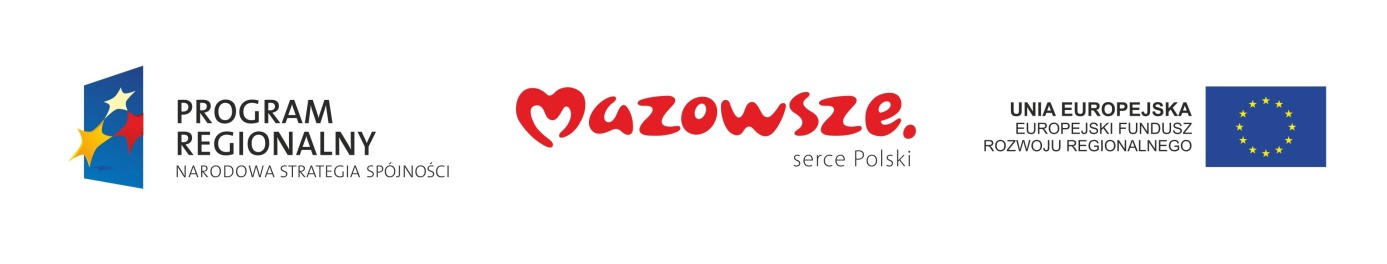 piknik rodzinny „Rowerowy przeplataniec”4 lipca 2020 r. godz. 10.00OŚWIADCZENIE O WYRAŻENIU ZGODY NA WYKORZYSTYWANIE WIZERUNKUJa niżej podpisany/a: na podstawie art. 81 ust. 1 ustawy z dnia 4 lutego 1994 r. (Dz. U. z 2019, poz. 1231 ze zm.) 
o prawie autorskim i prawach pokrewnych oświadczam, że wyrażam zgodę na utrwalanie oraz nieodpłatne, wielokrotne rozpowszechnianie wizerunku mojego oraz mojego dziecka/dzieci poprzez fotografowanie oraz filmowanie przebiegu imprezy organizowanej przez Miasto Mińsk Mazowiecki z siedzibą w Mińsku Mazowieckim, ul. Konstytucji 3 Maja 1 oraz na publikację materiału fotograficznego oraz wideo z ww. wydarzenia przez organizatora na kanale youtube miasta, na stronie internetowej www.minsk-maz.pl, profilach społecznościowych oraz w gazecie samorządowej MIM w celach promocyjnych.Jednocześnie oświadczam, że ww. materiały fotograficzne oraz filmowe z naszym udziałem nie naruszają naszych dóbr osobistych.Niniejsza zgoda:nie jest ograniczona czasowo ani terytorialne,dotyczy wszelkich materiałów wideo z naszym udziałem wykonanych podczas wydarzenia „Rowerowy przeplataniec” organizowanego przez Miasto Mińsk Mazowiecki. Wizerunek może być użyty do różnego rodzaju form elektronicznego przetwarzania obrazu, kadrowania 
i kompozycji, bez obowiązku akceptacji produktu końcowego, lecz nie w formach obraźliwych lub ogólnie uznanych za nieetyczne.……….……………….………………………….(czytelny podpis rodziców / opiekunów prawnych)ZGODA NA PRZETWARZANIE DANYCH OSOBOWYCHJa niżej podpisany/a wyrażam zgodę na przetwarzanie podanych w karcie zgłoszenia danych osobowych 
w zakresie imienia, nazwiska i wieku dla potrzeb przeprowadzenia wydarzenia „Rowerowy przeplataniec” organizowanego przez Miasto Mińsk Mazowiecki i publicznego przedstawiania (publikowania) zgodnie 
z Rozporządzeniem Parlamentu Europejskiego i Rady (UE) 2016/679 z dnia 27 kwietnia 2016 roku w sprawie ochrony osób fizycznych w związku z przetwarzaniem danych osobowych i w sprawie swobodnego przepływu takich danych oraz uchylenia dyrektywy 95/46/WE (Dz.U.UE.L.2016.119.1), dalej zw. RODO oraz ustawą z dnia 10 maja 2018 roku o ochronie danych osobowych (Dz.U.2019 poz. 1781 z późn. zm.) oraz zgodnie z poniższą klauzulą informacyjną.……….……………….………………………….(czytelny podpis rodziców / opiekunów prawnych)Administratorem danych osobowych podanych w Karcie zgłoszenia jest Burmistrz Miasta Mińsk Mazowiecki z siedzibą przy ul. Konstytucji 3 Maja 1 w Mińsku Mazowieckim. Dane kontaktowe inspektora ochrony danych: iod@umminskmaz.pl lub pisemnie na adres siedziby administratora z dopiskiem IOD. Dane osobowe są przetwarzane w celu wzięcia udziału w wydarzeniu „Rowerowy przeplataniec” oraz w celach archiwalnych przez okres wynikający z przepisów ustawy z dnia 14 lipca 1983 r. o narodowym zasobie archiwalnym i archiwach (Dz. U. z 2020 r., poz. 164 z późn. zm.) oraz aktów wykonawczych do tej ustawy. Podanie danych jest dobrowolne, ale niezbędne do udziału w wydarzeniu. Jeżeli przetwarzanie danych osobowych odbywa się na podstawie wyrażonej zgody, to osoba, której dane dotyczą który ma prawo do wycofania zgody w dowolnym momencie, przy czym wycofanie zgody nie wpływa na zgodność z prawem przetwarzania, którego dokonano na jej podstawie przed jej wycofaniem. W innym przypadku, osoba, której dane dotyczą ma prawo dostępu do swoich danych osobowych, ich sprostowania oraz- w zakresie wynikającym z treści art. 17, 18 i 21 RODO - usunięcia, ograniczenia przetwarzania lub wniesienia sprzeciwu, a także prawo do wniesienia skargi do organu nadzorczego. Administrator danych osobowych nie przetwarza danych osobowych w sposób opierający się wyłącznie na zautomatyzowanym przetwarzaniu, w tym profilowaniu. Państwa dane osobowe mogą być ujawnione, przekazane i udostępnione wyłącznie podmiotom uprawnionym na podstawie obowiązujących przepisów prawa, podmiotom kontrolującym administratora, jak również podmiotom, które przetwarzają je na polecenie administratora, tj.: podmiotom świadczącym usługi informatyczne i inne na podstawie zawartych umów powierzenia przetwarzania i tylko wtedy, gdy zapewnią one odpowiednią ochronę Państwa praw. Imię i nazwisko pełnoletnich uczestników (rodziców/opiekunów prawnych) Imię i nazwisko oraz wiek uczestników niepełnoletnich